Agenda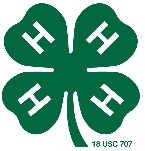 Meeting of the Plumas-Sierra 4H Bi-County CouncilSeptember, 10th 2019Fairgrounds Mineral Building, 6:00pm6:00pm Call to order and flag saluteRoll call and introductionsReview and approve minutes of the two previous agendasCommunications/ Reports- Fair/Livestock Sale debrief- Treasurers report    - Coordinator’s report-fundraising report, 4-H week Enrollment- Who would like a recruitment flyer/how do clubs do out reach- Steps for Adult EnrollmentCalendarReview draft calendarDiscuss officer trainingCounty EventsAssigning County Events for ‘20-‘21County Event budget and committee policiesOfficer TrainingCamp Update/Other Camp IdeasFuture meeting dates: Bi-County Council-  3/10/20   LSC- 9/19/19   Other ItemsAdjournment 